Name of journal: World Journal of Clinical CasesManuscript NO: 54828Manuscript type: Case ReportPyogenic discitis with an epidural abscess after cervical analgesic discography: A case reportWu B et al. Pyogenic discitis with an epidural abscessBing Wu, Xin He, Bao-gan PengBing Wu, Bao-gan Peng, Department of Spinal Surgery, the Third Medical Center, PLA General Hospital, Beijing 100039, ChinaXin He, Department of Orthopedics, the First Hospital of Qiqihar, Qiqihar 161000, Heilongjiang Province, ChinaAuthor contributions: Bing W, Xin H, and Peng BG wrote the manuscript; Bing W collected data for review; Bing W and Peng B treated patients; all authors read and approved the final version of the manuscript.Supported by Foundation of Capital Medical Development, Beijing, China, No. 2010026.Corresponding author: Bao-gan Peng, MD, PhD, Chief Doctor, Professor, Department of Spinal Surgery, the Third Medical Center, PLA General Hospital, 69 Yongding Road, Beijing 100039, China. pengbaogan76611@163.com.Received: February 21, 2020Revised: April 26, 2020Accepted: May 14, 2020Published online: June 6, 2020AbstractBACKGROUNDChronic neck pain is a common clinical problem. It has long been considered that degenerative cervical disc is an important source of chronic neck pain. In the clinic, cervical discography is thought to be a useful and safe method to distinguish aging discs from pathological discs, and the probability of complications caused by it is really rare. However, once complication occurs, it is likely to cause fatal consequences to patients. Therefore, accurate judgment and effective treatment are crucial.CASE SUMMARYA 45-year-old female was admitted to the department with a 5-year history of severe neck pain, dizziness, and tinnitus. In order to find the diseased disc, analgesic discography was performed on C4/5 and 6/7 discs successively. Unfortunately, Discitis with an epidural abscess was caused during the procedures. With the help of magnetic resonance imaging, an accurate diagnosis was made and an urgent anterior cervical operation was given subsequently. The patient ultimately recovered well.CONCLUSIONDiscitis with epidural abscess is a rare complication after cervical discography, which needs accurate diagnosis and effective antibiotic treatment.Key words: Discography; Discitis; Epidural abscess; Diagnosis; Treatment; Magnetic resonance imagingWu B, He X, Peng Bg. Pyogenic discitis with an epidural abscess after cervical analgesic discography: A case report. World J Clin Cases 2020; 8(11): 2318-2324 URL: https://www.wjgnet.com/2307-8960/full/v8/i11/2318.htm DOI: https://dx.doi.org/10.12998/wjcc.v8.i11.2318Core tip: Discitis with epidural abscess is an infrequent complication after cervical discography, which may cause incalculable damage to patients. Therefore, rapid diagnosis and effective treatment are extremely significant. INTRODUCTIONA cervical discitis combined with epidural pyogenic infection is an uncommon complication after intradiscal injection. The usual clinical symptoms include fever, neck pain and stiffness, and neurologic deficits[1]. Magnetic resonance imaging (MRI) is a useful diagnostic tool to identify discitis and epidural abscess. Once confirmed, adequate broad-spectrum antibiotics should be administered intravenously. If necessary, surgical debridement and decompression may be helpful to the recovery of impaired neurologic function[2]. In this article, we presented a rare case of a patient, who developed a discitis and epidural abscess after cervical analgesic discography. CASE PRESENTATIONChief complaintsA 45-year-old woman had a 5-year history of severe neck pain, dizziness, and tinnitus, which seriously affected her quality of life.Medical historyPrior to our department, the patient had been taking non-steroidal anti-inflammatory drugs for more than 6 mo. However, the symptoms did not improve but instead continued to worsen.History of past illnessNo past illnesses were documented and the patient had no relevant traumatic history.Personal and family historyUnremarkable. Physical examinationPhysical examination showed significant tenderness on and around multiple cervical spinous processes. Her limb sensation, movement, and deep tendon reflexes were normal. Pathologic signs were negative.Patient's progress and assistant examinationsThe cervical MRI showed obvious degeneration of C4/5 disc with Modic type 2 changes, and slight herniation of C6/7 disc without compression of spinal cord or nerve root (Figure 1).The initial diagnosis for the patient was cervical disc degenerative disease with cervicogenic dizziness. However, we could not confirm which cervical disc finally caused above symptoms according to the radiological data and physical examination. Therefore, analgesic discography on C4/5 and 6/7 discs was then performed successively.Under the guidance of fluoroscopy, a 22 G discographic needle was inserted into the center of C4/5 disc through anterolateral approach and judged from anteroposterial and lateral views (Figure 2A and B). Then a small volume (0.3 mL) of 0.25% bupivacaine was injected. The patient only felt a slight relief of neck pain, while her dizziness and tinnitus remained unchanged in the following several hours. At 2 d after the first injection, the patient’s vital signs were stable with a normal body temperature. Therefore, we used the same method to manipulate the C6/7 disc (Figure 2C and D). This time, the patient experienced significant relief of neck pain as well as dizziness and tinnitus in the next 4 h. Based on this situation, the C6/7 disc was finally thought to be the diseased disc. In addition, routine intravenous administration of antibiotic Rosafine (Ceftriaxone Sodium) 2 g was used to prevent infection during above two operations.Unfortunately, the patient felt more severe neck pain than before, which rapidly became unbearable on the night of the second injection. Strong painkillers had limited effect. The next morning, neck stiffness and shoulder pain became the main symptoms associated with low fever (37.9 °C). Blood routine showed that the white blood cell count was 14.68 × 109/L and the percentage of neutrophils was 96.7%. Erythrocyte sedimentation rate was 17 mm/h, and general C-reactive protein (CRP) was 94.24 mg/L. Acute discitis was suspected and the patient was treated with Rocephin 2 g twice a day.Over the next few days, the patient’s temperature gradually increased, reaching a maximum of 40 °C. Physical examination showed tenderness of spinous processes between C5 and T2, stiffness of neck, and normal strength of limbs. Pathological signs were negative. The cervical MRI scan showed that the signal intensity of C6/7 disc was enhanced (Figure 3), which supported the diagnosis of cervical discitis. On day 10, the patient suddenly experienced limited neck rotation, limb weakness and numbness, as well as sphincter dysfunction. Physical examination showed that biceps brachii muscle strength was grade 3/5 (Medical Research Council, MRC), hand grip strength decreased (grade 3/5, MRC), skin sensation below the navel gradually decreased, the strength of bilateral iliopsoas, quadriceps femoris, anterior tibialis and long fibula muscles was about grade 1/5. Her deep tendon reflexes were hyperreflexive and pathological signs were positive. The suspicion of an anterior epidural abscess was confirmed by a new cervical MRI scan (Figure 4).FINAL DIAGNOSISCervical disc degenerative disease with cervicogenic dizziness, and pyogenic discitis with epidural abscess.TREATMENTAn urgent anterior cervical decompression with extensive debridement, C6/7 discectomy, anterior epidural abscess irrigation and drainage, C6/7 interbody fusion with iliac autograft and anterior cervical plate internal fixation was performed. During the operation, a large amount of pus was discharged through the C6/7 disc space. Adequate tissue samples were collected for culture and drug sensitivity test. Finally, a sealed suction irrigation and drainage system were installed.OUTCOME AND FOLLOW-UPOn the 1st day after operation, the neck and shoulder pain improved obviously. The temperature slowly dropped from 39.2 °C to 38.3 °C. The muscle strength of upper limbs restored to grade 4/5. The skin sensation below the navel was still weakened. The muscle strength of bilateral iliopsoas, quadriceps femoris, anterior tibialis and peroneus longus restored to grade 2/5. The results of pus culture showed anaerobic infection. The antibiotic therapy was converted to anaerobic sensitive antibiotics meropenem (2 g/8 h) and ornidazole (0.5 g/12 h). The drainage system was pulled out 20 d later. After 28 d of continuous antibiotic treatment, the white blood cell count dropped to 6.90 × 109/L, the percentage of neutrophils dropped to 57.3%, the blood sedimentation to 2 mm/h, and the CRP to 1.10 mg/L. At 1 mo after the operation, the patient felt a marked improvement in neck pain, tinnitus and dizziness, and her limb sensation and motor function returned to normal. Following up for one and a half years, her discitis did not recur.DISCUSSIONChronic neck pain is a challenging clinical problem. It has long been considered that degenerative cervical disc is an important source of chronic neck pain[3]. Although MRI can identify the degenerative cervical disc, it cannot distinguish the pathologically painful disc from the physiologically aging disc. The high incidence of neck pain and disc abnormalities in asymptomatic population provides a conceptual attraction for discography, which is considered to be the only examination method linking disease and symptoms[4]. Although its practicability and effectiveness are controversial, the main purpose of cervical discography is to select patients with chronic neck pain without obvious neurological symptoms for surgical treatment. Roth[5] first used analgesic discography to diagnose and locate painful cervical disc, and then performed anterior cervical fusion on the painful cervical disc, which achieved excellent results. Recently, Yang et al[6] indicated that analgesic discography can not only effectively identify the painful degenerative cervical disc, but also the dizzy cervical disc. One potential fear of cervical discography is intervertebral disc space infection, or discitis. Kapoor et al[7] in a systematic review estimated the incidence of discitis after cervical discography, and found discitis in 22 of 14133 disc injections (0.15%) and 21 of 4804 patients (0.44%), which indicated that the incidence of discitis after cervical discography is relatively low. However, if discitis is accompanied by epidural abscess, although this complication is rare, the consequences may be catastrophic. Conner et al[8] reported a case of acute epidural abscess after cervical discography leading to myelopathy and eventual quadriplegia. Here, we reported a case of discitis with epidural abscess after cervical analgesic discography. Although the final result was satisfactory, the treatment process was breathtaking. In this case, the patient presented with more severe neck pain, neck stiffness, and increased body temperature after cervical discography, which led to our suspicion of acute discitis. Subsequently, the patient presented with neurological impairment, elevated leukocytes and inflammatory markers that led us to suspect that the patient had an epidural abscess. Once the epidural abscess is suspected, MRI is now the most accurate diagnostic method. The predicted values reported include sensitivity of up to 95% and specificity of over 90%.Discitis after discography is caused by the invasion of bacterial contaminated needles into the disc. Clinically, neck pain, stiffness and nerve injury are common symptoms of discitis and epidural abscess. Antibiotics are an effective conservative treatment for discitis and epidural abscesses, especially in the early stages before neurologic impairment, or if microbes can be identified. In addition, antibiotic treatment is best for at least 4 wk, as studies have shown a recurrence rate of 25% in patients treated for less than 4 wk[9,10].If patient shows neurological impairment and MRI shows epidural abscess, surgical debridement, decompression and lavage should be performed immediately. In most cases, surgical removal of epidural abscesses is considered to be very effective[11-13], especially when the abscess is in the neck. Moreover, early decompression can prevent possible secondary ischemic damage to the spinal cord due to vascular compression[14,15]. In our patient, through surgery decompression and the use of sensitive antibiotics, the injured nerve function was quickly restored, the epidural abscess was completely absorbed (Figure 5), and the disastrous results were avoided.CONCLUSIONIn conclusion, discitis with epidural abscess is a rare complication after cervical discography, which needs rapid diagnosis and effective antibiotic treatment. MRI has high sensitivity and specificity for the diagnosis of suspected epidural abscess. In cases of neurological dysfunction, timely surgical decompression is the key to avoid catastrophic consequences.REFERENCES 1 Lownie SP, Ferguson GG. Spinal subdural empyema complicating cervical discography. Spine (Phila Pa 1976) 1989; 14: 1415-1417 [PMID: 2575799 DOI: 10.1097/00007632-198912000-00023]2 Al-Hourani K, Al-Aref R, Mesfin A. Upper Cervical Epidural Abscess in Clinical Practice: Diagnosis and Management. Global Spine J 2016; 6: 383-393 [PMID: 27190742 DOI: 10.1055/s-0035-1565260]3 Wu B, Yang L, Peng B. Ingrowth of Nociceptive Receptors into Diseased Cervical Intervertebral Disc Is Associated with Discogenic Neck Pain. Pain Med 2019; 20: 1072-1077 [PMID: 30848823 DOI: 10.1093/pm/pnz013]4 Ohnmeiss DD, Guyer RD, Mason SL. The relation between cervical discographic pain responses and radiographic images. Clin J Pain 2000; 16: 1-5 [PMID: 10741811 DOI: 10.1097/00002508-200003000-00001]5 Roth DA. Cervical analgesic discography. A new test for the definitive diagnosis of the painful-disk syndrome. JAMA 1976; 235: 1713-1714 [PMID: 946466 DOI: 10.1001/jama.235.16.1713]6 Yang L, Yang C, Pang X, Li D, Yang H, Zhang X, Yang Y, Peng B. Mechanoreceptors in Diseased Cervical Intervertebral Disc and Vertigo. Spine (Phila Pa 1976) 2017; 42: 540-546 [PMID: 27438387 DOI: 10.1097/BRS.0000000000001801]7 Kapoor SG, Huff J, Cohen SP. Systematic review of the incidence of discitis after cervical discography. Spine J 2010; 10: 739-745 [PMID: 20171935 DOI: 10.1016/j.spinee.2009.12.022]8 Connor PM, Darden BV 2nd. Cervical discography complications and clinical efficacy. Spine (Phila Pa 1976) 1993; 18: 2035-2038 [PMID: 8272955 DOI: 10.1097/00007632-199310001-00018]9 Shweikeh F, Saeed K, Bukavina L, Zyck S, Drazin D, Steinmetz MP. An institutional series and contemporary review of bacterial spinal epidural abscess: current status and future directions. Neurosurg Focus 2014; 37: E9 [PMID: 25081969 DOI: 10.3171/2014.6.FOCUS14146]10 Suppiah S, Meng Y, Fehlings MG, Massicotte EM, Yee A, Shamji MF. How Best to Manage the Spinal Epidural Abscess? A Current Systematic Review. World Neurosurg 2016; 93: 20-28 [PMID: 27262655 DOI: 10.1016/j.wneu.2016.05.074]11 Curry WT Jr, Hoh BL, Amin-Hanjani S, Eskandar EN. Spinal epidural abscess: clinical presentation, management, and outcome. Surg Neurol 2005; 63: 364-71; discussion 371 [PMID: 15808726 DOI: 10.1016/j.surneu.2004.08.081]12 Hadjipavlou AG, Mader JT, Necessary JT, Muffoletto AJ. Hematogenous pyogenic spinal infections and their surgical management. Spine (Phila Pa 1976) 2000; 25: 1668-1679 [PMID: 10870142 DOI: 10.1097/00007632-200007010-00010]13 Schultz KD Jr, Comey CH, Haid RW Jr. Technical note. Pyogenic spinal epidural abscess: a minimally invasive technique for multisegmental decompression. J Spinal Disord 2001; 14: 546-549 [PMID: 11723408 DOI: 10.1097/00002517-200112000-00015]14 Feldenzer JA, McKeever PE, Schaberg DR, Campbell JA, Hoff JT. The pathogenesis of spinal epidural abscess: microangiographic studies in an experimental model. J Neurosurg 1988; 69: 110-114 [PMID: 2454302 DOI: 10.3171/jns.1988.69.1.0110]15 Muzii VF, Mariottini A, Zalaffi A, Carangelo BR, Palma L. Cervical spine epidural abscess: experience with microsurgical treatment in eight cases. J Neurosurg Spine 2006; 5: 392-397 [PMID: 17120887 DOI: 10.3171/spi.2006.5.5.392]FootnotesInformed consent statement: Written informed consent was obtained from the patient. Conflict-of-interest statement: The authors declare that they have no current financial arrangement or affiliation with any organization that may have a direct influence on their work. CARE Checklist (2016) statement: The authors have read the CARE Checklist (2016), and the manuscript was prepared and revised according to the CARE Checklist (2016).Open-Access: This article is an open-access article that was selected by an in-house editor and fully peer-reviewed by external reviewers. It is distributed in accordance with the Creative Commons Attribution NonCommercial (CC BY-NC 4.0) license, which permits others to distribute, remix, adapt, build upon this work non-commercially, and license their derivative works on different terms, provided the original work is properly cited and the use is non-commercial. See: http://creativecommons.org/licenses/by-nc/4.0/Manuscript source: Unsolicited manuscriptPeer-review started: February 21, 2020First decision: April 24, 2020Article in press: May 14, 2020Specialty type: Medicine, research and experimentalCountry/Territory of origin: ChinaPeer-review report’s scientific quality classificationGrade A (Excellent): 0Grade B (Very good): 0Grade C (Good): CGrade D (Fair): 0Grade E (Poor): 0P-Reviewer: Kai K S-Editor: Gong ZM L-Editor: Filipodia E-Editor: Liu MYFigure Legends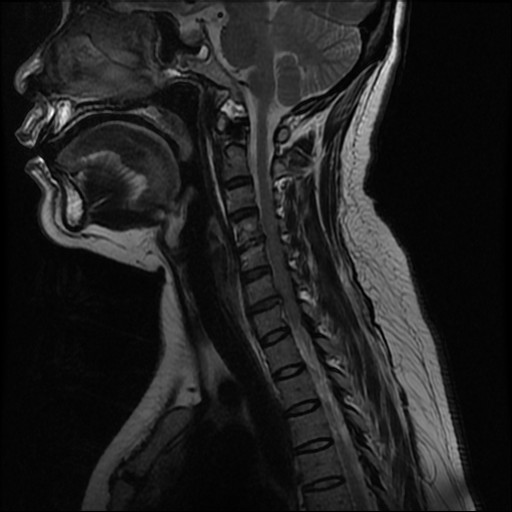 Figure 1 Magnetic resonance imaging showed obvious degeneration of C4/5 disc with Modic type 2 changes, and slight herniation of C6/7 disc without compression of the spinal cord or nerve root.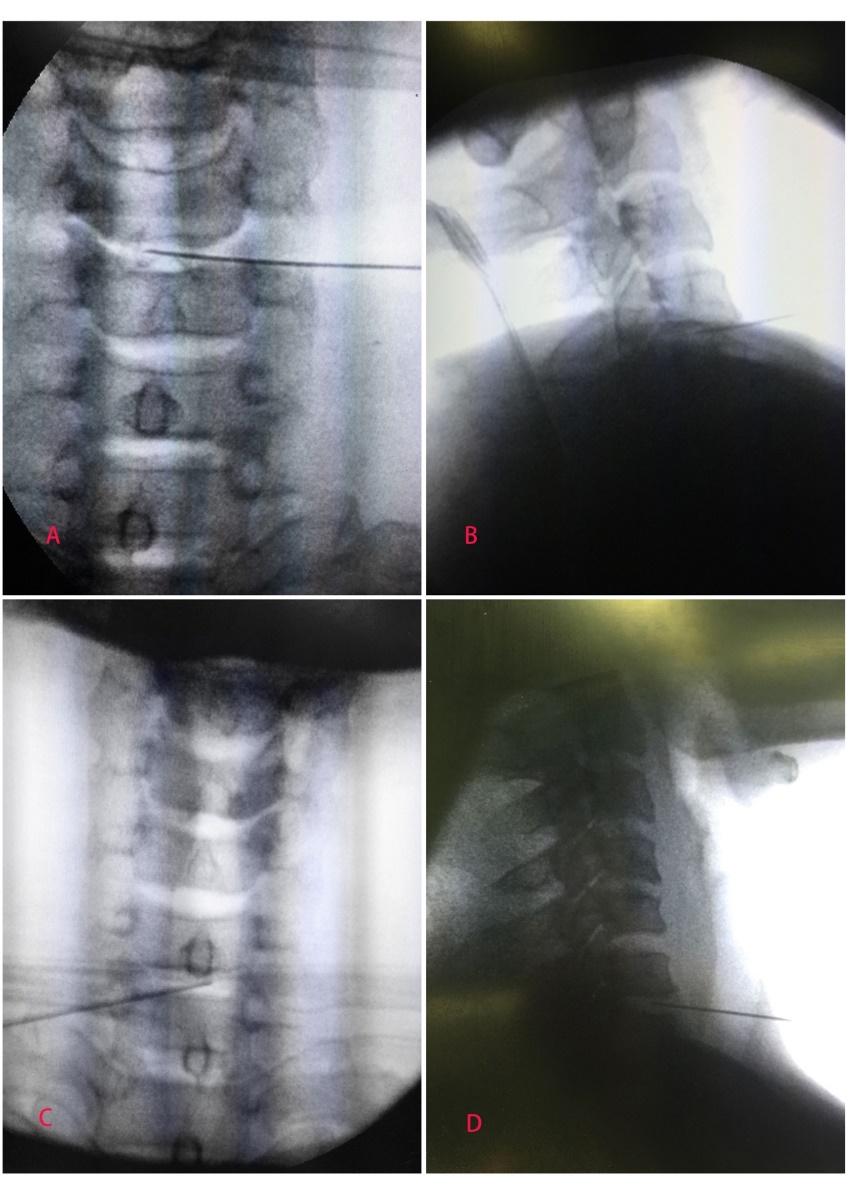 Figure 2 Image of stages in cervical intradiscal analgesia. A: Anterior view of a needle inserted into C4/5 intervertebral disc; B: Lateral view of the needle inserted; C: Anterior view of a needle inserted into C6/7 intervertebral disc; D: Lateral view of the needle inserted.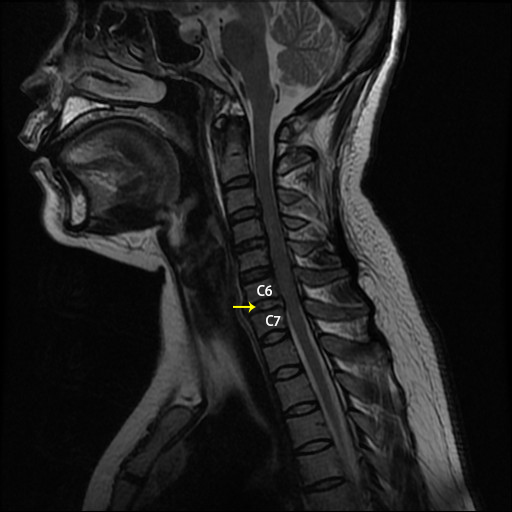 Figure 3 At 5 d after the second injection, the cervical 6/7 disc (arrow) showed increased signal intensity.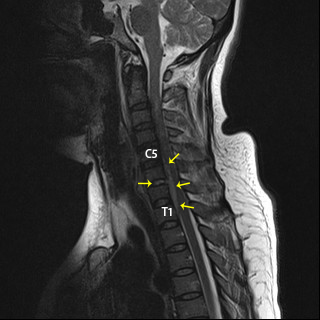 Figure 4 At 10 d after the second injection, epidural inflammation (arrows) could be seen with increased signal intensity from the lower margin of C5 to the lower margin of T1 as well as within the C6/7 disc.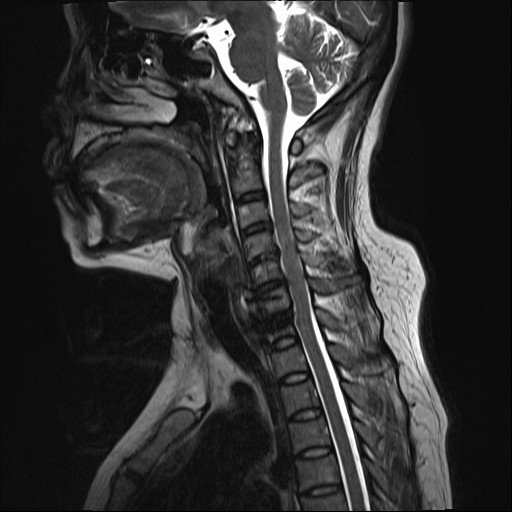 Figure 5 Magnetic resonance imaging showed that the epidural abscess was almost completely absorbed, and the epidural space showed normal signal intensity.